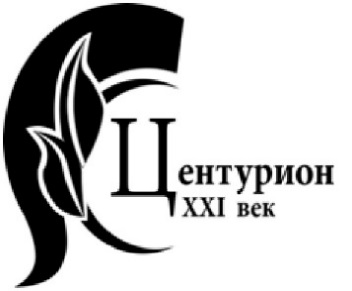 ДОРОЖНЫЙ БЛОКИРАТОР «ОКТАГОН»ПАСПОРТ дорожный блокиратор «ОКТАГОН»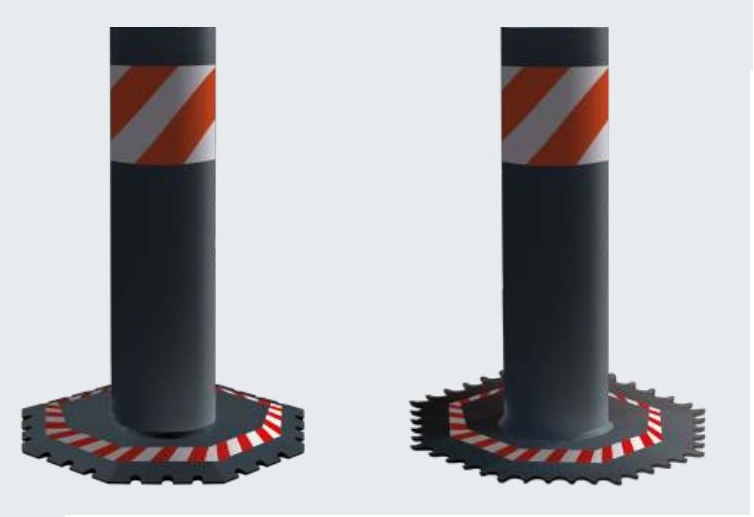 Основные сведения об изделииИзделие «Дорожный блокиратор ОКТАГОН» предназначено для предотвращения несанкционированного доступа на закрытую территорию.Дорожное препятствие представляет собой цельно металлическую конструкцию. Особенности перевозимого дорожного блокиратора -быстрота развертывания, отсутствие электро питания, установка одним человеком. Для установки НЕ ТРЕБУЕТСЯ; фундамент, бетонирование, дополнительные крепежи к дорожному полотну. По своим функциональным характеристикам дорожный блокиратор ОКТАГОН сопоставим со стационарными дорожными блокираторами. Дорожный блокиратор ОКТАГОН может выступать как самостоятельное средство удержания автомобиля, так и дополнять существующие стационарные против таранные системы. В местах, где невозможно установить стационарные дорожные блокираторы (например отсутствует электричество) устанавливаются перевозимые мобильные блокираторы ОКТАГОН устанавливаются на всю ширину дороги на расстоянии от 1 метра до 1,5 метра относительно друг друга. Антитеррористическое заграждение ОКТАГОН своим зубчатым основанием располагается по направлению возможного "прорыва" препятствия, автомобиль, наезжая на препятствие, поднимает основание дорожного блокиратора и оно упирается в мост или в дно автомобиля, блокируя его дальнейший проезд. Дополнительно между собой заграждения можно соединить цепью. Все изделия имеют светоотражающие полоскиТехнические характеристикиВысота не менее ---------------   1250 ммШестигранное основания    --  800*800*800 ммТолщина листа от -------------   10 ммВес от                      ------------   350 кгСила удержания более 1 100 000 Дж в антитеррористическом исполнении. Сведения об изготовителеИзготовитель – ООО НПК «Центурион XXI век».Адрес: Россия, 196105, г. Санкт-Петербург, пер. Яковлевский, дом 2. E-mail: info@centurion21.ru. Web: www.centurion21.ru.На предприятии Изготовителя внедрена и действует система менеджмента качества продукции, соответствующая ГОСТ Р ИСО 9001-2001 (Сертификат соответствия № ST.RU.0001.M0004230).КомплектностьКомплектность изделия – в соответствии со спецификацией (СП) из комплекта КД.Дорожное заграждение ОКТАГОН – 1 шт.Цепь  – 2 м.Светоотражающая наклейка 1 штПаспорт – 1 шт.Знак «проезд запрещен»  – 1 шт на 3 изделияИзготовитель сохраняет за собой исключительное право внесения изменений в комплектность и дизайн без ухудшения ТТХ.Свидетельство о приёмкеИзделие «Дорожное препятствие ОКТАГОН»  признано годным к эксплуатации.Гарантии изготовителя6.1	Изготовитель гарантирует соответствие дорожного заграждения требованиям КД и ТУ при соблюдении Потребителем условий эксплуатации, транспортирования, хранения, установки и монтажа.6.2	Продукция, вышедшая из строя по вине Изготовителя в течение гарантийного срока эксплуатации, будет отремонтирована бесплатно. В иных случаях Потребителю будет выставлен счёт из расчёта текущих ставок оплаты труда и стоимости расходных материалов.6.3	Срок эксплуатации изделия НЕ ОГРАНИЧЕН со дня продажи.6.4	Ограничение гарантийных обязательств на изделия, вышедшие из строя из-за неправильной эксплуатации, транспортирования, хранения, установки, монтажа или несчастного случая.7              Порядок установки.Расстояние между столбами не более 1,5 метраЦепь ОБЯЗАТЕЛЬНО ЗАЦЕПИТЬ ЗА СОСЕДНИЙ СТОЛБ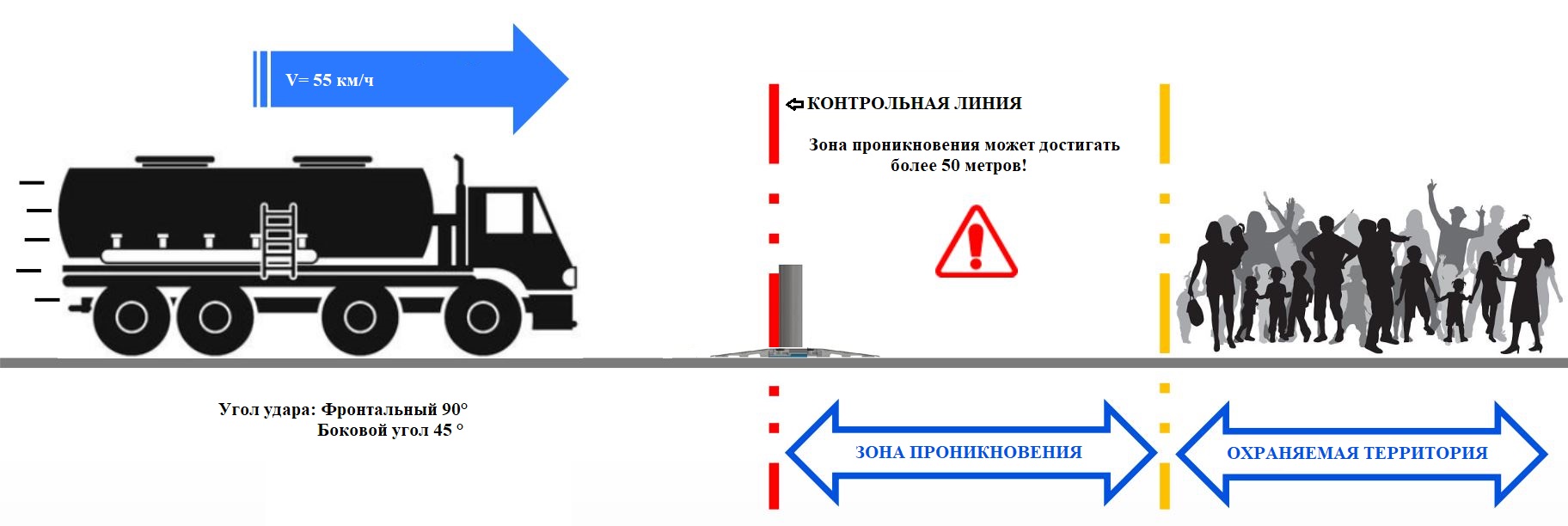 Рекомендованные варианты установки и расстояния между изделиямиМодификация изделия:ОКТАГОНДата выпуска:Начальник ОТК:Начальник ОТК:__________________________Личная подписьМ.П.__________________________Расшифровка подписиМ.П.__________________________Число, месяц, годМ.П.